.KUŘICE..DOVOZ ZDARMA AŽ DO KURNÍKU !.Špičkové vysokosnáškové nosnice ve výborné kondici, vakcinační program proti Markově nemoci, kokcidióze, infekční bronchitidě, bursitidě, pseudomoru a aviární encefalomyelitidě.….ššlechtitelský program HENDRIX GENETICS..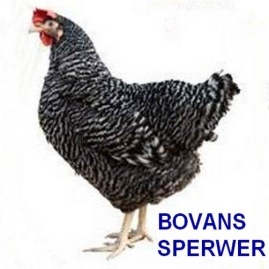 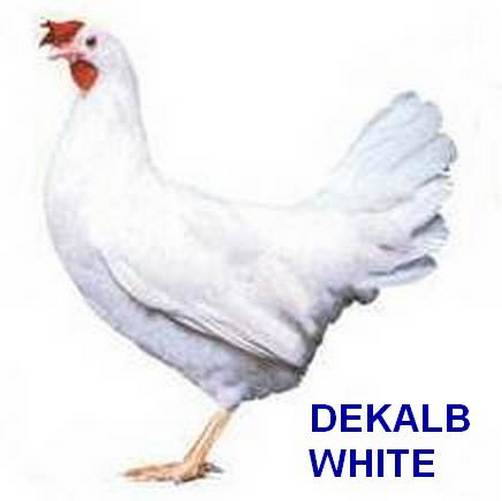 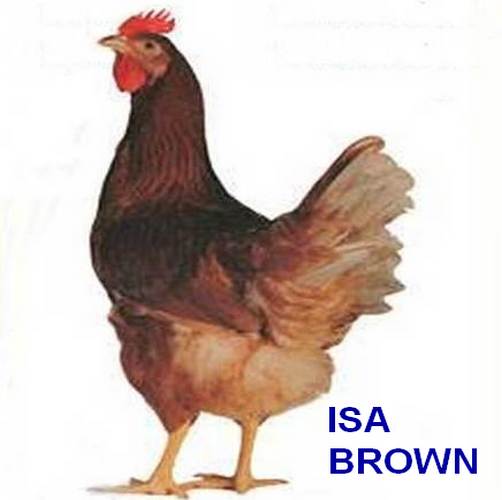 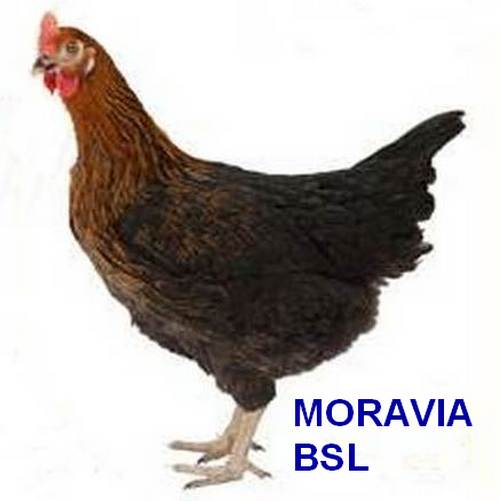 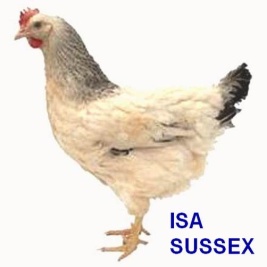 ….šlechtitelský program DOMINANT..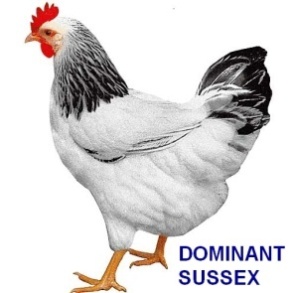 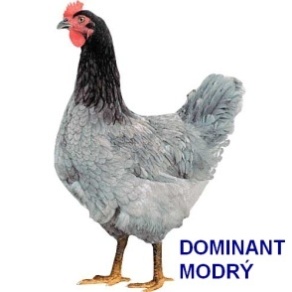 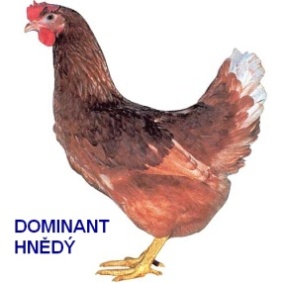 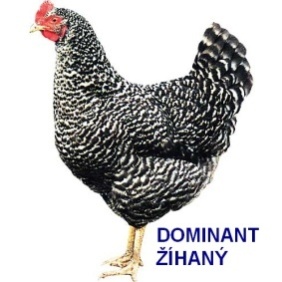 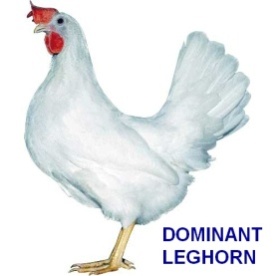 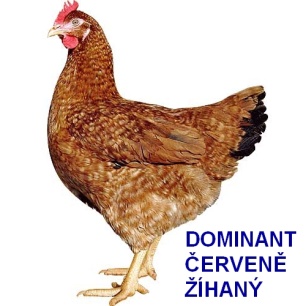 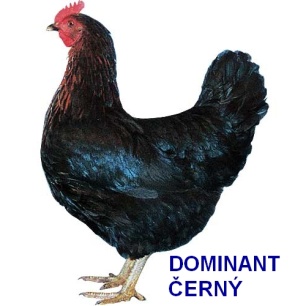 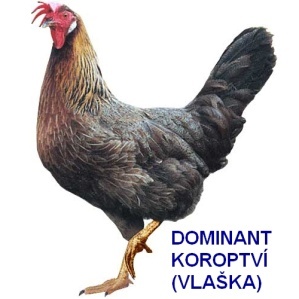 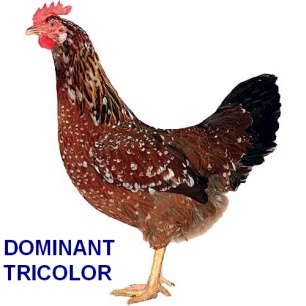 ..TERMÍNY DOVOZU:..   27. – 31. října 2016 - program HENDRIX GENETICS 17-týdnů, cena 180,- Kč                                        K odběru druhy Bovans Sperwer, ISA Brown, Moravia BSL, ISA Sussex2. - 6. ledna 2017 - program HENDRIX GENETICS 17-týdnů, cena 180,- Kč                                          K odběru pouze ISA Brown1. - 10. února 2017 - program DOMINANT 17-týdnů, cena 180,- Kč                                         K odběru všech 9 druhů.20. - 31. března 2017 - program HENDRIX GENETICS 18-týdnů, cena 190,- Kč                                                   K odběru všech 5 druhů.2. - 12. května 2017 - program HENDRIX GENETICS 17-týdnů, cena 180,- Kč                                                K odběru všech 5 druhů.Další rozvozové termíny si můžete vyžádat – kontakty níže       Kuřice je nutno objednat – dovezeme je přímo na Vaši adresu.  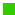        Den a čas dodání Vám s předstihem upřesníme telefonicky nebo e-mailem.         Doprava je zdarma při objednání 10 a více ks. Pod 10 ks dopravné 150,- Kč.              e-mail: farmicka.orlik@seznam.cz      tel.: 722 162 246 